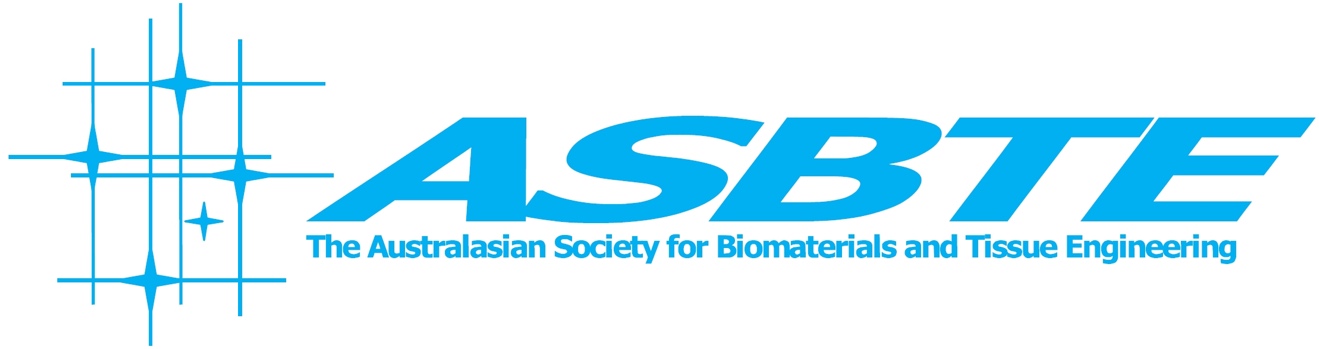 2019 TRAVEL GRANTS, Round 2GUIDELINES FOR APPLICANTSAnnouncementThe ASBTE will fund Travel Grants of up to $300 each for postgraduate research students and junior post-doctoral researchers to attend TERMIS-AP / 7th Asian Biomaterials Congress to be held at the Brisbane Convention & Exhibition Centre on 14-17 October, 2019. This document summarises the eligibility criteria, guidelines for the application and application submission deadlines. The major objectives of these travel grants are to provide early career researchers with:Financial assistance to attend TERMIS-AP/ABMC, to present their research, network with peers and develop new collaborations or enhance existing collaborations;the opportunity to interact with groups outside their specific research area.These grants are available solely for the purpose of attending TERMIS-AP/ABMC and will not be awarded for any other conference or meeting. The decisions on the Grants will be made by the ASBTE Committee and may vary at the Committee’s discretion.GuidelinesEligibilityFull-time postgraduate student currently enrolled at a recognised higher education provider or post-doctoral researchers within 3 years of receiving their degree.Applicants can be located anywhere in Australasia except within the greater Brisbane area (100km from city centre)Continuing, full-time academic appointees are excluded from applyingASBTE member since April 2019 or earlierCurrent, paid, financial member of ASBTE for the 2019 calendar yearApplicants should be enrolled/employed in Australia or New Zealand, but applications from expatriate ASBTE members will also be considered.Accepted oral or poster presentation at the conferenceINCOMPLETE/LATE APPLICATIONS INELIGIBLEApplicationAt the time of application, applicants must provide: (i) a completed application form; (ii) evidence of study/employment and PhD completion date (if applicable); (iii) ASBTE membership receipt for 2019 and (iv) evidence of abstract acceptance. If any of these items are missing, your application will be deemed ineligible. The conference travel awards are intended to help those who have difficulty attending the conference through shortage of funds. The decisions on the awards will be made by the ASBTE Committee and may vary in amount at the discretion of the Committee. Application forms are provided on the ASBTE website (www.asbte.org).Submission DetailsApplications should be submitted by email to Prof. Neil Cameron (neil.cameron@monash.edu) no later than 5 pm (AEST) on Monday 2nd September 2019.Include the subject “TERMIS Travel Grant” in your application. All documentation, including relevant membership receipts, must be supplied at the time of application. If any of the items are missing, your application will be deemed ineligible. Please do not submit applications by post. AcknowledgementAny poster or oral presentations and any publications resulting from the work must acknowledge the funding obtained from ASBTE.ReportSuccessful applicants will be required to write a short report on their conference experience.